Ancient MesopotamiaBelow is a map of modern day Southwest Asia (Middle East).  Circle where Ancient Mesopotamia was located.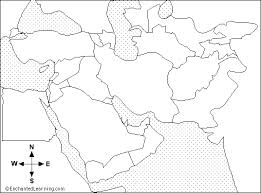 Polytheism is defined as:  A Religion with more than one god.Monotheism is defined as:  A Religion with only one god.Ancient Mesopotamia:  Polytheistic?  Or Monotheistic?  Explain your answer.List the people/professions that made up each social class in Ancient Mesopotamia.	High: ____________________________________________________	Middle: __________________________________________________	Low: ____________________________________________________Inventions of Ancient Mesopotamia:  Explain the impact each invention had on Ancient Mesopotamia AND later in history.Written Communication in Ancient Mesopotamia looked like this: 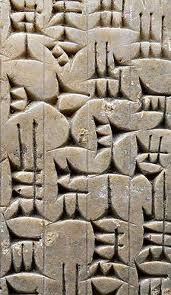 What was is called? And why was it called this?Influence in Mathematics: geography, 60-minute hour, 360 degree circle, and 60 second minute.Pick one of these mathematical influences and describe/explain how you have used it in your everyday life (do not use math class as an answer).Ancient EgyptBelow is a map of modern day Southwest Asia (Middle East).  Circle where Ancient Egypt was located.Polytheism is defined as:  A Religion with more than one god.Monotheism is defined as:  A Religion with only one god.Ancient Egypt:  Polytheistic?  Or Monotheistic?  Explain your answer.List the people/professions that made up each social class in Ancient Egypt.	High: ____________________________________________________	Middle: __________________________________________________	Low: ____________________________________________________Inventions of Ancient Egypt:  Explain the impact each invention had on Ancient Mesopotamia AND later in history.Written Communication in Ancient Egypt looked like this:  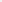 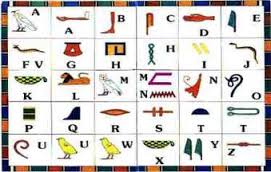 What was is called? And why was it called this?Influence in Mathematics: Number system based on 10, adding fractions with whole numbers.Pick one of these mathematical influences and describe/explain how you have used it in your everyday life (do not use math class as an answer).